SOCIAL SCIENCES FACULTY COUNCIL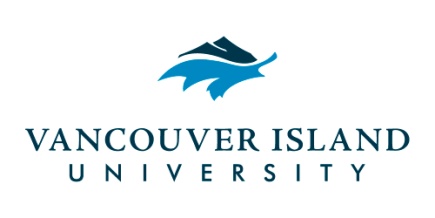 Friday, March 11, 201610:00 a.m. – 11:30 a.m.Bldg.356, Room 209AGENDAApproval of AgendaApproval of Minutes from February 12, 2016Master of Community Planning New Course Proposals (PLAN 600, PLAN 606, PLAN 650), Course Change Proposal (PLAN 602), and Program Change Proposal – Pam ShawPhilosophy Course Change Proposal (PHIL 111) and Program Change Proposal – Carolyn SwansonHonorary Research Associate applicationsChair’s ReportReports from Senate, Student Reps, Committees